Time: 1 minute 05: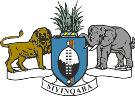 STATEMENT OF THE KINGDOM OF ESWATINI ON THE UPR PROCESS OF THE REPUBLIC OF INDONESIA:The Kingdom of Eswatini warmly welcomes the delegation of the Republic of Indonesia, and welcomes developments made since the last review process. Especially we welcome, the enactment of the Sexual Violence Crime Law in April 2022.   We further acknowledge Indonesia’s efforts to prevent early/Child marriages by enacting legislation that raises the minimum age to marry to 19.In the spirit of constructive dialogue, we recommend Indonesia to:Continue the process of ratifying the International Convention for the Protection of All Persons from Enforced Disappearance.Continue strengthen laws that protect the rights of migrant workers and their families.effectively combat impunity by promptly investigating past and ongoing human rights violations in a fair, credible, independent, open and transparent manner, including sexual and gender-based violence.In conclusion, the Kingdom of Eswatini wishes the Republic of Indonesia success in its Review.I thank you.